ZLATNI PRAGPOLAZAK: 25.10.2019.                                        POVRATAK: 28.10.2019. Prag, nekada zvan gradom stotinu tornjeva, Zlatnim gradom, majkom svih gradova… Ukoliko niste imali prilike da posjetite ovaj evropski dragulj, biće dovoljno da stanete na zidine nekog od praških dvoraca i da vidite i osjetite beskrajno prostranstvo i panoramu koja će vas ostaviti bez daha.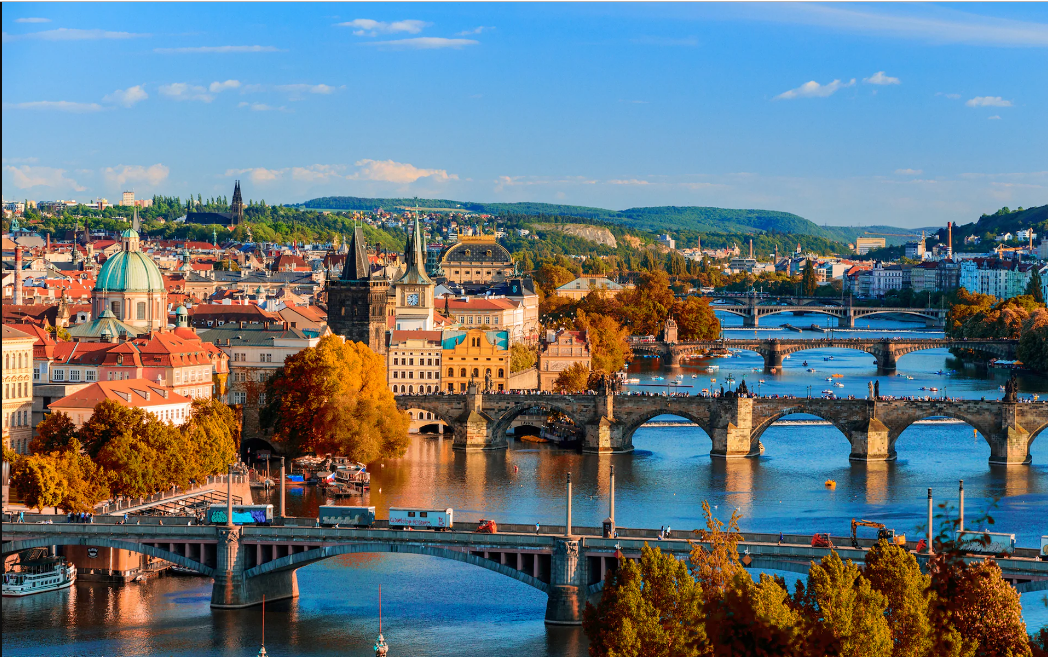 Cijena – 229 KMCijena za prijave i uplate avansa do 25.09- 209 KMPROGRAM PUTOVANJA:1.DAN-BiH-PRAG- 25.10.2019 - PETAK
Polazak putnika autobusom , iz Tuzle(BCC) u 18.30h, iz Srebrenika u 19:00h ispred hotela Park. Polasci još iz Živinica, Lukavca, Gračanica, Gradačca i Orašja. Noćna vožnja preko Hrvatske, Mađarske... sa usputnim pauzama.2.DAN-PRAG- 26.10.2019 – SUBOTA
Dolazak u Prag predviđen je u podnevnim satima. Obilazak PRAŠKOG DVORCA (fakulttivno) na HRADČANIMA. Obilazimo ŠPANSKU SALU, monumentalnu građevinu iz X vijeka, katedralu SVETOG VITA sa kapelom SV. VACLAVA i grobnicama čeških kraljeva, staru KRALJEVSKU PALATU, VLADISLAVLJEVU DVORANU, baziliku SV.ĐORĐA i ZLATNU ULICU  sačuvanog izgleda iz XVI veka. Nastavak razgledanja kroz Malostranske namjesti. Prelazimo Vltavu KARLOVIM MOSTOM; STARA KULA na mostu i spomenik KARLU IV.  Karlovom ulicom dolazimo na STAROGRADSKI TRG sa čuvenim astronomskim satom “ORLOJ”; praški geto - JEVREJSKA ČETVRT sa desetak sinagoga, VACLAVSKE NAMJESTI, nacionalni MUZEJ, nacionalno POZORIŠTE i čuvena BARUTNA KULA. Smještaj u hotel (Best Western Amedia Praha 3*), noćenje. 3.DAN-PRAG - 27.10.2019 - NEDJELJA
Doručak, ( fakultativni) cjelodnevni izlet za KARLOVE VARY. Karlove Vari su mondensko mjesto  udaljeno 125 km od Praga, banja   koju su  posjećivali Franc List, Gete, Marks. Dok se autobusom približavate banji  i ne pomišljate kakva ljepota Vas čeka. Obilazak (12 termalnih izvora, hotel Pup, Vridlo, stara pijaca, kolonada, Ruska pravoslavna crkva), Povratak u Prag oko 16.00 časova. Slobodno vrijeme, noćenje.4.DAN-PRAG-BiH - 28.10.2019 - PONEDJELJAK
Doručak, odjava iz  hotela i odlazak na fakultativni izlet  na jednosatnu plovidbu Vltavom . Doživite jedinstveni osjećaj krstarenja ovom magičnom rijekom i upoznajte se sa glavnim  znamenitostima grada.  Polazak za BIH u popodnevnim satima, pored Bratislave, Budimpešte, Mohača i Osjeka sa usputnim zadržavanjima radi odmora. Dolazak u BiH predviđen je u kasnim večernjim satima. ARANŽMAN RAĐEN NA BAZI 40 OSOBANapomene:Svaki putnik mora imati uplaćeno putničko zdravstveno osiguranje (vlastito ili putem agencije)Za realizaciju fakultativnih izleta minimalan broj prijavljenih je 30 osoba.Krajnji rok za obavještenje o otkazu putovanja je 15 dana prije planiranog polaskaRedoslijed prijava određuje i raspored sjedita u autobusuOrganizator putovanja ne snosi odgovornost za stvari i prtljag putnika u toku putovanja i u samim hotelima. Putnik može da osigura svoj prtljag kod nadležnih osiguvarajućih kuća po uslovima istihPutnici se mole da vode računa o svojim putnim ispravama, novcu i drugim ličnim stvarima u  toku  trajanja  aranžmana.  Svaki  putnik  je  dužan  samostalno  provjeriti  važnost  svojih dokumenata i provjeriti zakonske regulative oko ulaska u zemlje evropske unije.              Aranžman obuhata:prevoz autobusom turističke klase (audio i video oprema) na navedenoj relaciji, prema programusmeštaj u 1/2, 1/3  sobama u hotelu 3* u Pragu, na bazi 2 noćenja sa doručkom (doručak – švedski sto)vodič- pratilac tokom putovanjatroškovi organizacijePDV             Aranžman ne obuhvata: Razgled Praga u pratnji stručnog vodiča 10 eura                Krstarenje Vitavom 15 euraIzlet u Karlove Vari 25 eura u pratji turističkog vodiča (prevoz +vodič)Individualni troškovi putnikaDoplata za jednokrevetnu sobu 18 eura po noćenjuFakultativne posjete i ulaznice za muzejePZO 8KM, osobe preko 60 godina plaćaju duplu polisu osiguranja